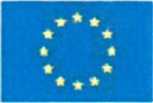 EVROPSKÁ UNIEEvropské strukturálni a investiční fondy Operační program Výzkum, vývoj a vzdělávániMINISTERSTVO SKOLSTVI, MLÁDEŽE A TĚLOVÝCHOVYKarmelitská 529/5, 118 12 Praha 1 - Malá Strana. IČO: 00022985 Tel.: , fax: Bc. Jan Frisch ředitel odboru technické pomoci OP VVV         Vyřizuje:           e-mail: ČJ: MSMT-31161/2016-3Objednávka hygienických a drogistických prostředků pro potřeby OP WV souladu s „Rámcovou smlouvou na dodávky hygienických a drogistických potřeb pro MŠMT''‘ ze dne 29. 2. 2016 (dále jen „Rámcová smlouva“) objednáváme hygienické a drogistické prostředky, jejichž specifikace a množství jsou uvedeny v příloze č. 1 této objednávky.Místem dodání je: Harfa Office Park, Českomoravská 2420/15, 190 00 Praha 9. Kontaktní osoby pro převzetí zboží a potvrzení dodacího listu jsou:Celková částka objednávky ve výši 27 911,- Kč bez DPH. tj. 33 772,31 Kč vč. DPH bude uhrazena z finančních prostředků Operačního programu Výzkum, vývoj a vzdělávání, a proto žádáme daňový doklad (fakturu) vystavený v souladu s čl. V. Rámcové smlouvy označit textem: „OP VVV’“.souladu se zákonem č. 340/2015 Sb., zákon o zvláštních podmínkách účinnosti některých smluv, uveřejňování těchto smluv a o registru smluv (zákon o registru smluv) zajistí kupující uveřejnění celého textu smlouvy, vyjma osobních údajů, a metadat smlouvy v registru smluv včetně případných oprav uveřejnění s tím. že nezajistí-li kupující uveřejnění smlouvy nebo metadat smlouvy v registru smluv do 30 dnů od uzavření smlouvy, pak je oprávněn zajistit jejich uveřejnění prodávající ve lhůtě tří měsíců od uzavření smlouvyPřílohy:Příloha č.1- specifikace zbožíDigitálně podepsal Bc. Jan Frisch Datum: 2016,10,06 11:40:33 +02'00'Bc. .lan FrischS pozdravemPotvrzení objednávkyPrvní chráněná dílna s.r.o.Raisova 769/9400 03 Ústí nad LabemDigitálně podepsal  ^ ^ I _, - ' Datum; 2016.10.06 14:37:05+0200'dodavatelNázevSpecifikaceCena za Iks bez DPHCena za 1 ks s DPHPožadovánémnožstviCelková cena za položku bez DPHCelková cena za položku s DPHČistič do myčky nádobíČistič do myčky nádobí, desiilfátor a odmašťovač. tekutý, objem 250 ml36.00 Kč43.56 Kč8288,00 Kč348.48 KčHoubička na nádobíHoubička na nádobí; s obrazivní vrstvou, tvarovaná, bal. 10 ks6.00 Kč7.26 Kč530.00 Kč36.30 KČJednorázové papírové ručníky zelené - 5000 ks.lednorázové papírové ručníky zelené, 1 vrstva, rozměr: 23x25cm, pevné za mokra, nepáchnoucí, váha kartonu minimálně 11.5kg - 5000 ks200,00Kč242,00 KČ408 000,00 Kč9 680.00 KčJednorázové ručníky papírové skládané Z-Z-4000 listůRučník papírový skládaný Z-Z; 4000 skládaných listů v poptávané jednotce, jednovrstvý, bílá barva, vyroben z recykl.papíru, minimální rozměr: 23.2x2.3cm. pevné za mokra, nepáchnoucí280,00Kč338,80 Kč51 400,00 KčI 694,00 KčKrém na ruce objem 100 gKrém na ruce, objem 100 g, desinfekční, hydratační, v tubě9.00 Kč10,89 Kč654.00 Kč65.34 KčMycí prostředek na nádobíMycí prostředek; určený speciálně k myti nádobí, objem alespoň 500 ml, biologicky odbouratelný. obal z recyklovaného materiálu7,00 KČ8,47 Kč20140,00 Kč169,40 KčMycí prostředek univerzální, 1000 mlMycí prostředek na podlahy univerzální, odmašťující saponát. 1000 ml11.00 Kč13.31 Kč40440,00 Kč532,40 KčPrášek do myčky 2,5 kgSloženi cca 30% uhličitan sodný, 15-30% fosforečnany, cca 5% peruhličitan sodný, dostatečné použití na 1 mycí dávku špinavého nádobí 40-45 ml130,00Kč157,30 Kč2260.00 Kč314,60 KčProstředek proti plísnímS aplikátorem 500 ml s okamžitým účinkem15,00 KČ18.15 Kč230.00 Kč36,30 KčTekuté mýdlo 5000 mlTekuté mýdlo, obsah 5000 ml. s hydratační přísadou, obal z recykl.mat., broskvové aroma, s ATB složkou65.00 Kč78.65 Kč15975.00 Kč1 179,75 KčToaletní papír (průměr role 240 mm)Toaletní papír; průměr role 240 mm, erfor,, dvouvrstvý, 100% celulózy, minimální váha role: 500g - měkký, jemný, pevný25,00 Kč30,25 KČ2706 750,00 Kč8 167,50 KčToaletní papír (průměr role min 280 mm)Toaletní papír průměr role min 280 mm. dvouvrstvý. 100% celulózy minimální váha role: 800g - měkký, jemný, pevný40.00 Kč48.40 KČ1807 200,00 Kč8 712.00 KčUtěrkaMateriál 100% bavlna alespoň 190g/in2. 45x65cin20.00 Kč24.20 Kč14280,00 Kč338.80 KčVědro celoplastové objem 10 1Vědro celoplastové: objem 10 125.00 Kč30.25 Kč0.00 Kč0.00 KčW C čističWC čistič; objem alespoň 750 ml, složka omezující růst bakterií, použití na sanitární keramiku, bezpečnostní uzávěr, dvousložkový16.00 Kč19.36 Kč10160.00 Kč193,60 KčMikroutěrkaVelmi savý hadr z mikrovlákna pro perfektní úklid i bez použití čisticích prostředků. Pro utírání prachu a otírání povrchů, bal. 5 ks, rozměry: 32.0 x 32.0 cm40.00 Kč48.40 Kč3120,00 Kč145,20 KčOsvěžovat myčkyOsvéžovaČ myčky účinně odstraňuje nepříjemné pachy usazující se v myčce nádobí a dodávají jí svěží vůni po dobu až 60 mycích cyklů26.00 Kč31.46 Kč14364.00 Kč440,44 KčLeštidlo do myčkyLeštidlo obsahuje účinnou látku Calcium Blocker, která zabraňuje vytváření bílých vápenatých skvrn na nádobí, objem: 800 ml70.00 Kč84.70 Kč7490.00 Kč592,90 KčČistič okenČistící prostředek na mytí oken a skleněných povrchů, objem: 500 ml7,00 Kč8.47 Kč428.00 Kč33.88 KčOdvápňovač kávovarů a konvicOdvápňovač pro překapávače kávy a rychlovarné konvice v tabletách, Obsah 4 X 12 g240,00Kč290.40 Kč2480.00 Kč580.80 KčOdvápňovačvodovodníchbateriiSilná odvápňovací pěna pro vodovodní baterie, další armatury i přilehlé povrchy v kuchyni i koupelně. 500ml s rozstřikovačem18.00 Kč21.78 Kč472.00 Kč87.12 KčTablety do myčkyTablety 3 v 1 balení 50 ks (silný odmašťovací účinek, nádobí lesklé a bez skvrn, ochrana skla a myčky před usazování vodního kamene)70.00 Kč84.70 Kč5350,00 Kč423,50 KčCena celkemCena celkemCena celkem27 911.00 Kč33 772,31 Kč